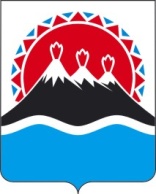 АГЕНТСТВО ПО ОБЕСПЕЧЕНИЮ ДЕЯТЕЛЬНОСТИ МИРОВЫХ СУДЕЙ КАМЧАТСКОГО КРАЯ ПРИКАЗ  № 72г. Петропавловск-Камчатский				 «28» декабря 2015 годаПРИКАЗЫВАЮ:Внести в приказ Агентства по обеспечению деятельности мировых судей Камчатского края от 13.06.2012 № 41 "О реализации отдельных положений Федерального закона от 25.12.2008 № 273-ФЗ "О противодействии коррупции" в Агентстве по обеспечению деятельности мировых судей Камчатского края" следующие изменения:в пункте 1 части 1 слово "заявления" заменить словом "обращения";приложение 1 изложить в редакции согласно приложению к настоящему приказу.Настоящий приказ вступает в силу через 10 дней после дня его официального опубликования.Руководитель Агентства 						           А.Г. ШлапакОбращениео получении согласия на заключение трудового / гражданско-правового договора(гражданско-правовых договоров)В соответствии с частью 1 статьи 12 Федерального закона от 25.12.2008 № 273-ФЗ "О противодействии коррупции" прошу дать согласие комиссии (при Правительстве Камчатского края) по соблюдению требований к служебному поведению государственных гражданских служащих Камчатского края и урегулированию конфликта интересов (в Агентстве по обеспечению деятельности мировых судей Камчатского края) на замещение на условиях трудового договора, заключаемого на _______________________                                                                                                                                                                                      (указывается срок действия  трудового договора)  в организации: ________________________________________________________________                                                                               (указывается наименование коммерческой, некоммерческой организации, характер её деятельности)  (местонахождение:______________________________, электронная почта:____________),                                                                       (указывается почтовый адрес и юридический адрес)должности ____________________________________________________________________(указывается полное наименование_____________________________________________________________________________,должности с указанием структурного подразделения)основные направления поручаемой работы: __________________________________________________________________________________________________________________________________________________________________________________________________иливыполнение в _________________________________________________________________,                                                                          (указывается наименование коммерческой, некоммерческой организации)(местонахождение:____________________________________________________________),                                                                                                   (указывается почтовый адрес и юридический адрес)работ (оказание услуг) по________________________________________________________                    (нужное подчеркнуть)                                       (перечисляются работы (услуги), выполняемые в коммерческой, некоммерческой организации_____________________________________________________________________________________________                               (оказываемые коммерческой, некоммерческой организации) на условиях гражданско-правового договора (гражданско-правовых договоров)в течение месяца стоимостью более 100 тыс. рублей на условиях гражданско-правого договора (гражданско-правовых договоров), заключаемого (заключаемых) на____________                         (нужное подчеркнуть)                                                                                        (нужное подчеркнуть)_____________________________________________________________________________,(указывается срок действия гражданско-правового договора (гражданско-правовых договоров),сумма оплаты за выполнение (оказание) по гражданско-правовому договору (гражданско-правовым договорам) работ (услуг) составит _______________________________________________.В течение последних двух лет до дня увольнения с государственной гражданской службы Камчатского края (дата увольнения) замещал/а должности                                                                                                                                              (перечислить замещаемые должности государственной гражданской службы Камчатского края; должностные (служебные) обязанности, исполняемые во время замещения_____________________________________________________________________________.должности государственной гражданской службы Камчатского края)Во время замещения мной должности 	(указывается полное наименование должности государственной гражданской службы Камчатского края)исполнял/а (исполняю) следующие обязанности, в том числе связанные с функциями государственного управления в отношении: _______________________________________                                                                                                                                                                           (указать наименование коммерческой или некоммерческой _____________________________________________________________________________организации, перечислить должностные обязанности, функции государственного управления)К обращению прилагаю следующие дополнительные материалы:________________________________________________________________________________________________________________________________.(указываются документы: копии трудовой книжки, копии должностной инструкции, трудового договора, гражданско-правового договора,приказа о приеме на работу, иных документов, имеющих отношение к обращению)Информацию о принятом комиссией решении прошу направить на мое имя по адресу:_____________________________________________________________________________(указывается адрес фактического проживания гражданина для направления решения по почте, _____________________________________________________________________________любой другой способ направления решения, а также необходимые реквизиты для такого способа направления решения)                                                                                                                                                                                                                                                              (подпись)Форма обращения о получении согласия на заключение трудового/гражданско-правового договора (гражданско-правовых договоров)В Главное управление государственной службы Губернатора и Правительства Камчатского края  от  (фамилия, имя, отчество гражданина / государственного _____________________________________________________гражданского служащего Камчатского края /дата рождения, адрес места жительства, контактный телефон)""20г.